Рекомендации  по организации образовательной деятельности  для родителей воспитанников  старшей логопедической группы  № 4 МАДОУ «Детский сад № 104 комбинированного вида», находящихся в условиях самоизоляции.ПонедельникТема: « Ягоды»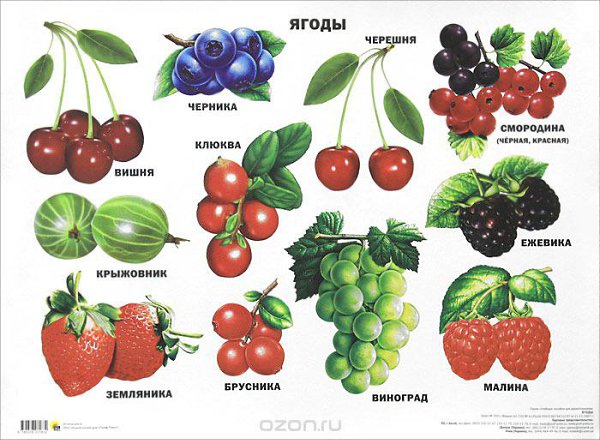 Комплекс  артикуляционной гимнастики   Упражнения:  «Блинчик», «Чашечка»,  «Вкусное варенье»,   «Горка», «Лошадка»,  «Грибок», «Дятел».Упражнения на развитие речевого дыхания     Кулачки. и.п.:стоя, ноги врозь, руки опустить. Присесть и 3 раза постучать кулачками о пол, приговаривая: «Тук-тук-тук». Повторить в среднем темпе 2-3 раза.Вместе с детьми найдите в книгах и рассмотрите картинки с изображением различных ягод. Объясните, что все это можно назвать одним словом «ягоды». Обратите внимание на характерные признаки: цвет, форму, вкус, по возможности, покажите и расскажите ребенку, как и где растут ягоды (в саду, в лесу, на дереве, на кусте, на земле, гроздьями, по одному). Предложите ответить на вопросы:-Где растут ягоды?-Какие ягоды растут в лесу?-Какие ягоды растут в саду?Если ребенок затрудняется ответить на вопросы, покажите и назовите ему ягоды. Потом пусть ребенок показывает и называет ягоды.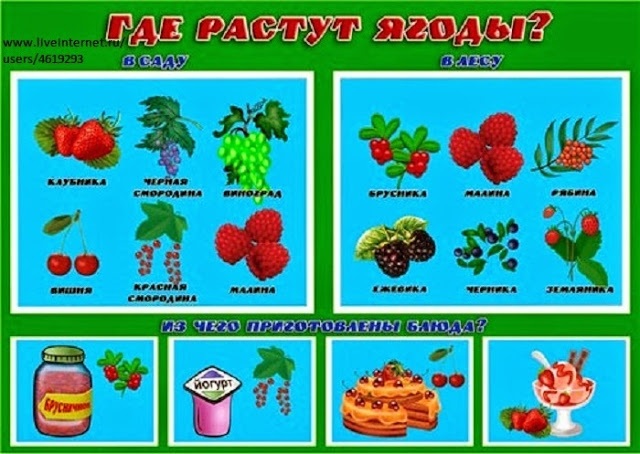 Упражнение «Подбери признак».- клубника какая?-крыжовник какой?-рябина какая? И т.д.Расскажите, покажите и дайте попробовать ребенку то, что готовят из ягод (варенье, джем, компот, сок, повидло).Задание «Расскажи, что любит Карлсон»….из малины (малиновое варенье, малиновый джем, малиновый компот), из клюквы (клюквенный морс, клюквенный джем), из черники, из клубники и др.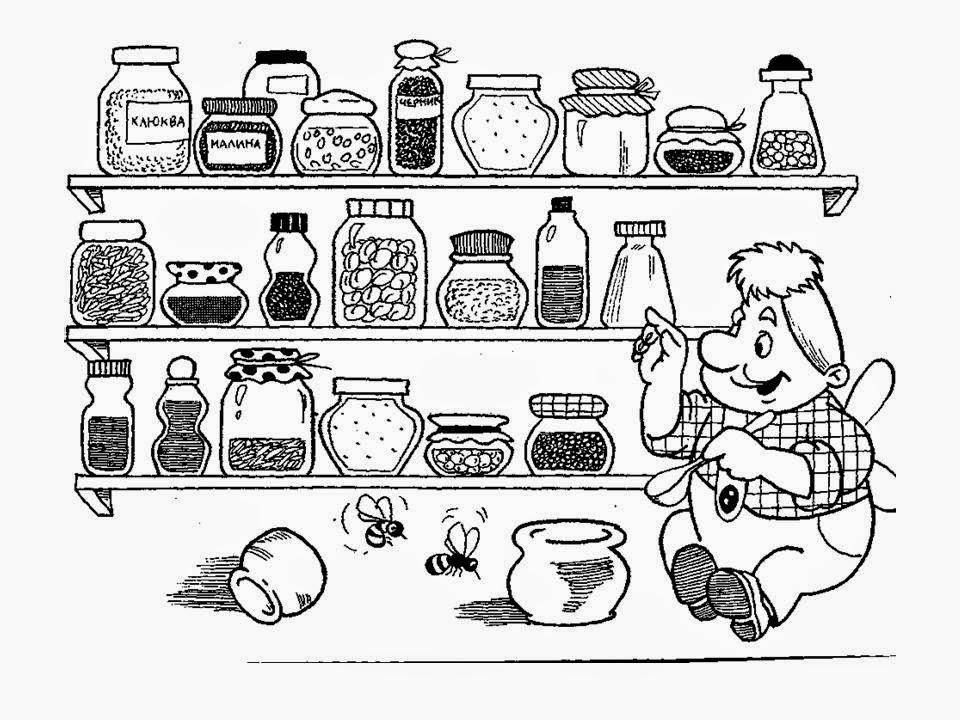 Вторник Тема: « Звуки   Г- Гь»Комплекс  артикуляционной гимнастики  ( Упражнения:  «Блинчик», «Качели»,«Чашечка»,  «Вкусное варенье»,   «Горка»,  «Грибок», «Дятел».Упражнения на развитие речевого дыхания                                                                  Гуси  и.п.:стоя, ноги врозь, руки  в стороны.  Делаем вдох, поднимаем руки  в стороны  стучим по бокам  со словами: «  Га-га-га». Повторить медленно 2-4-раза.Посмотрите на картинки и назовите предметы, которые начинаются на звук [г]. 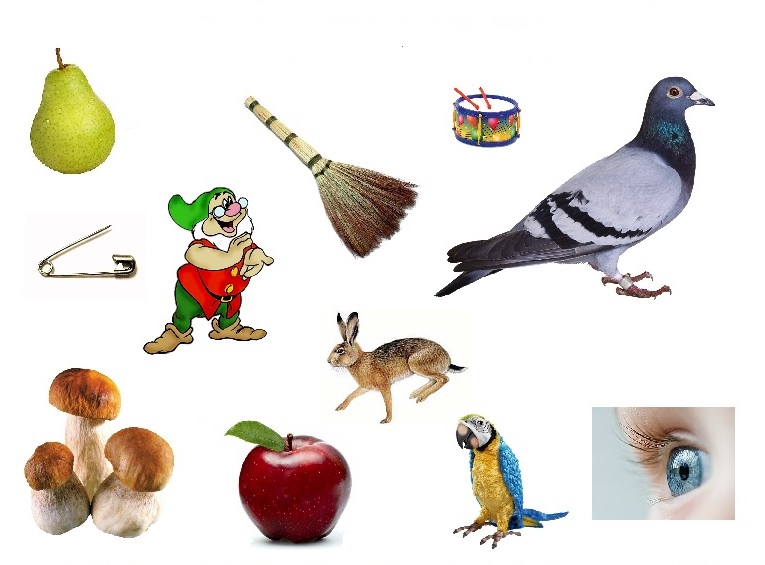 Дайте характеристику звукам  «Г –Гь»   Звук Г – согласный, твердый, звонкий. Звук «Гь» - согласный, мягкий, звонкий.Поиграйте в игру: «Скажи мягко»                                                                                 Га – гя,  го – гё,  гу – гю,  гы – ги,  гэ – ге. Запомнить: Звук «Г» можно услышать в начале и в середине слова,  в конце слова звук Г – оглушается.Определить  место звука в слове.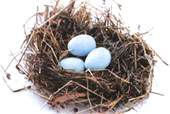 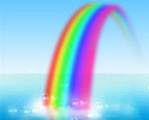 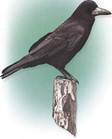 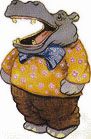 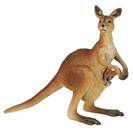 Вместо точек придумайте слова на букву «г».1. Машина стоит в…   (гараже).2. Гость проживает в…   (гостинице).3. Брат хорошо играет на…   (гитаре).4. Виноград рос на…   (горе).5. Мама купила сочные, сладкие…   (груши).6. Под березой нашли крепкий…   (гриб).7. Папа любит читать…   (газеты).8. На дереве сидел черный…   (грач).9. Гриша любит забивать…   (гвозди, голы).Прочитайте детям поговорки,  выучите  по выбору.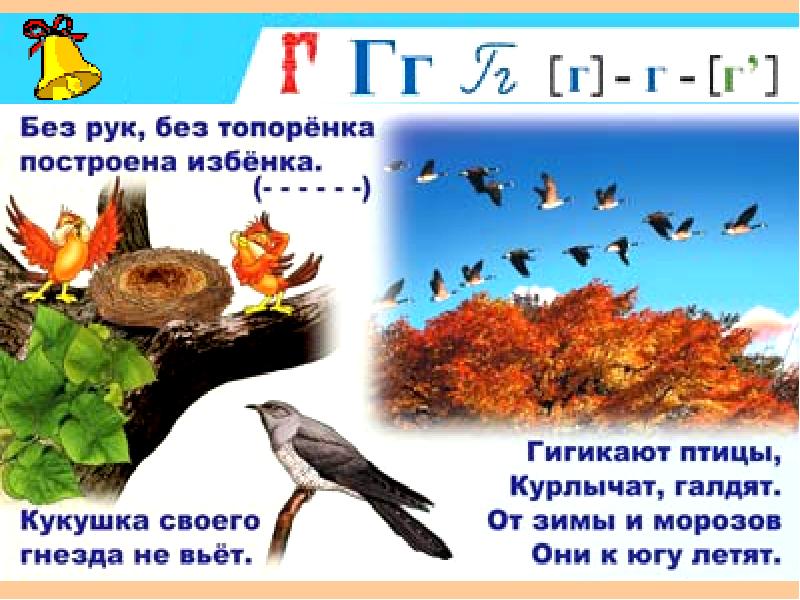 СредаТема: «Звуки « Г -Гь»  Буква ГКомплекс  артикуляционной гимнастики  ( Упражнения:  « Лягушка - Слоник», « Качели»,  « Месим тесто»,  « Парус», « Гармошка», « Болтушка».Упражнения на развитие речевого дыханияГусь  .и.п.:стоя, ноги вместе, руки на поясе. Вдохнуть, после чего сделать прыжок двумя ногами с одновременным выдохом, произнося: «Га!». Повторить 6-8 раз. Знакомьтесь — буква Г ! Какая солидная галстук надел!  Поглядите-ка, он еще и в горошек! А около буквы Г что лежит? Да это же гвоздь!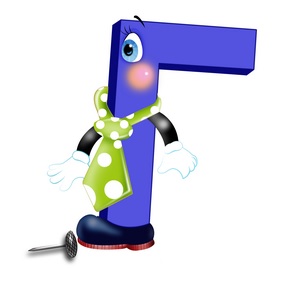 Соедини с буквой Г только те предметы, названия которых начинаются со звуков [г] и [г`].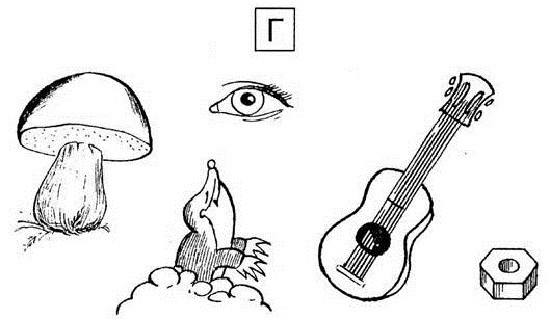 Раскрась только те груши, на которых буква Г написана правильно.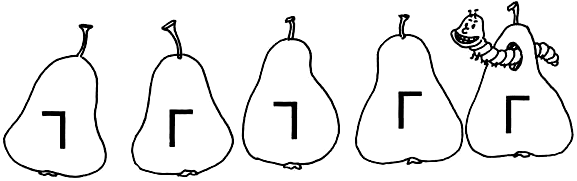 Отгадайте загадку.  Посчитайте количество слогов в слове.Конь стальной, хвост льняной (Иголка)Лист бумаги по утрам на квартиру носят нам.На одном таком листе много разных новостей (Газета)Без рук, без топорёнка построена избёнка (Гнездо)Всех перелётных птиц черней,Чистит пашню от червей,Целый день на пашне вскачьИ зовётся птица… (Грач)7 . Печатать буквы :  Г,  г   слоги:   га,  го    слова:   гол, гуси.8.Звуковой анализ слова:    ГОЛ (составить  схему  слова из  квадратиков  синего, зелёного и красного цвета;   твёрдый согласный – синего, мягкий согласный – зелёного, гласный – красного цвета.   Сделать  анализ :  (называть первый и последний звук в слове, назвать  гласный  звук в слове). ГОЛЧерная полоска – слово,  желтый  прямоугольник – слог,  квадратики – звуки.Закрасить  часть мозаики, где увидишь букву Г. Аккуратно, не выходя за контур.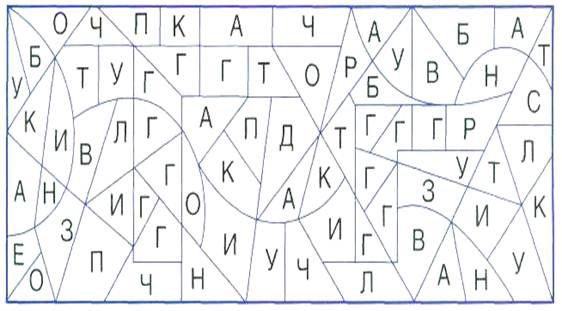 ЧетвергТема:  « Ягоды»Комплекс  артикуляционной гимнастики  ( Упражнения:  « Лягушка - Слоник», « Качели»,  «Блинчик», « Чашечка»,  « Лошадка»,  «Грибок»,  «Дятел»,« Болтушка». Вместе с детьми  вспомните названия   лесных и садовых ягод.  Расскажите, что бывают  ядовитые  ягоды.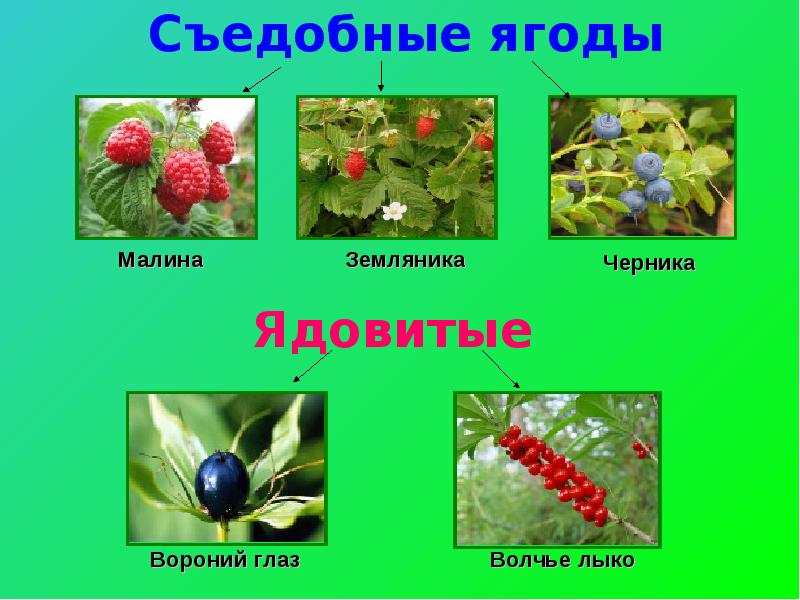 Поиграйте в игры: . «Назови блюда»Сок из смородины – смородиновый сокВаренье из клюквы – клюквенное вареньеНачинка для пирога из клубники – клубничная начинкаПюре из брусники – брусничное пюреПовидло из черники – черничное повидлоДжем из земляники – земляничный джемКомпот из малины – малиновый компотМусс из ежевики – ежевичный мусс4 . «Назови ласково»  Малина – малинкаКлубника – клубничкаЕжевика – ежевичкаЧерника – черничкаЗемляника – земляничкаБрусника – брусничка5. «Четвёртый лишний» (объясни почему)-малина, мухомор, черника, клубника-маслята, опята, грузди, ежевика-виноград, слива, клубника, абрикос6.. «Родственные слова» (подбор однокоренных слов)Земля (земляника, землица, земляной, земелька, землянка)Чёрный (черника, чернеть, чернота, черныш) 7. Упражнение «Расскажи-ка»: Составьте  рассказы о ягодах по предложенному наглядному плану.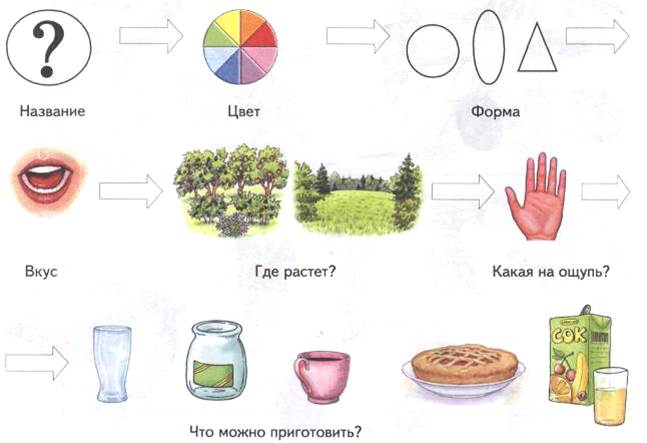 ПятницаТема: «Ягоды »Комплекс  артикуляционной гимнастики  ( Упражнения:  « Горка», « Качели»,  «Вкусное варенье»,  «Лошадка»,  «Грибок»,  «Дятел», «Моторчик».Упражнения на развитие речевого дыхания  «Ушки.»   Покачивая головой вправо – влево, выполнять сильные вдохи. Плечи остаются неподвижными, но при наклоне головы вправо – влево уши как можно ближе к плечам. Следить, чтобы туловище при наклоне головы не поворачивалось. Вдохи выполняются с напряжением мышц всей носоглотки. Выдох произвольный.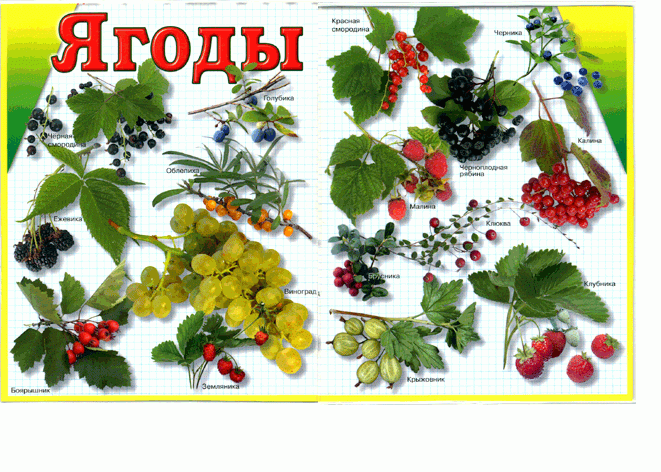 Поиграйте в игры:  «Один – много»:    ягода – ягоды      куст — …    дерево — … ветка — …    косточка — …     корзина — … « Есть – нет»:     ягода – нет ягоды         куст — …      дерево — … ветка — … косточка — …     корзина — … «Скажи  какой?»:     ягода – ягодный        малина — …       клубника — …      клюква — …        брусника — …      вишня — … « Посчитай»:      одна ягода,    две …, три …, четыре…, пять  и  т. п.Разучите с ребенком и делайте ежедневно пальчиковую гимнастику. Она поможет ребенку запомнить названия лесных ягод и будет способствовать развитию тонкой моторики, а значит, и речи.Лесные подаркиК мишке на праздникЗвери пришли.                                          (указательный и средний пальцы «шагают» по столу)Мишке в подарок они принесли:      (складываем ладошки корзиночкой)Зайка – чернику,                                    Ежик – бруснику,Белка – рябину и ежевику.Спелой малины лиса принесла,(правой рукой загибаем поочередно каждый пальчик левой руки)Очень душистой малина была.(гладим ладошкой животик)Задание «Варим компот».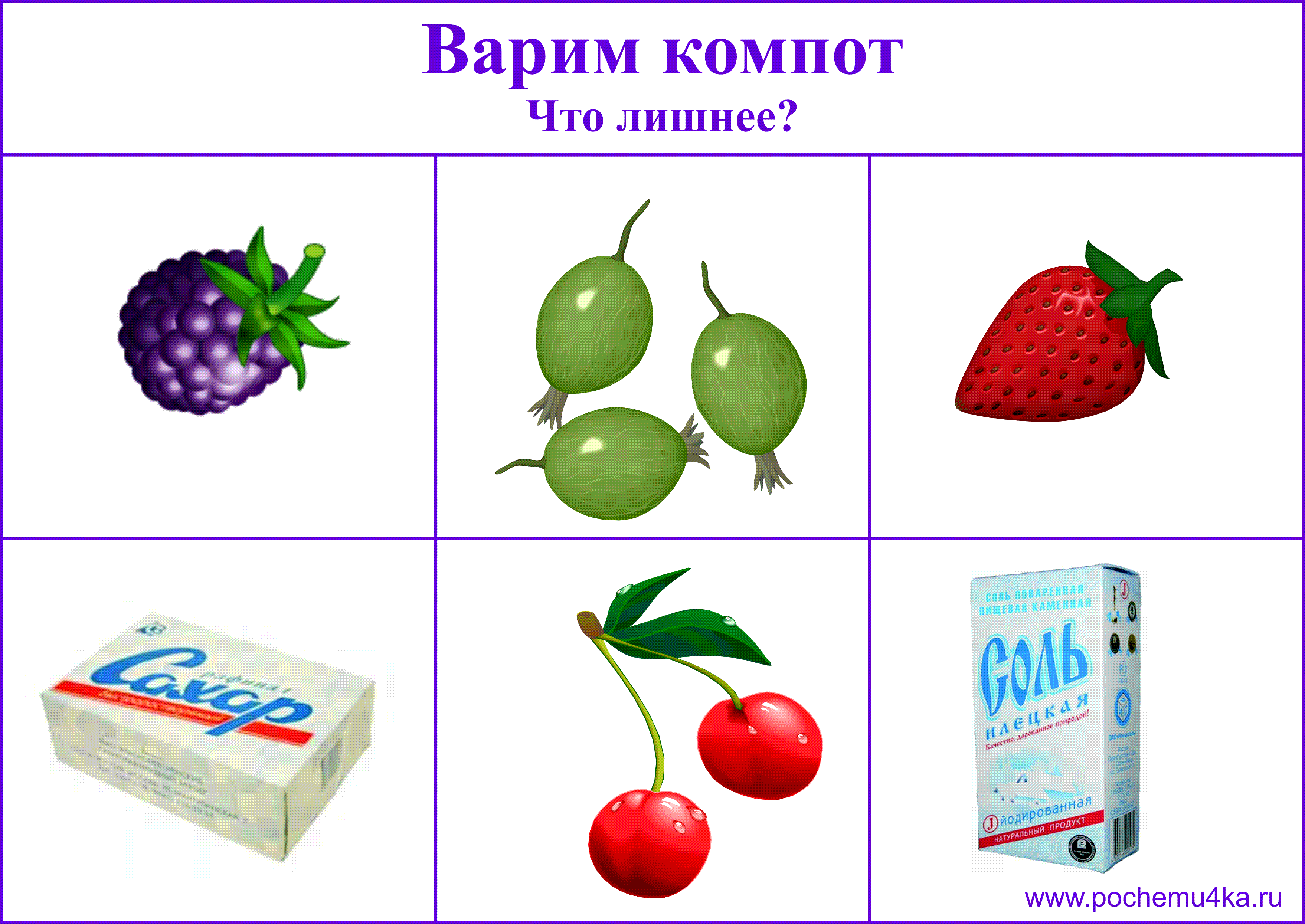 9.   Объясните ребенку смысл пословицы, помогите ее запомнить.Лежа ягод не соберешь, сидя сиднем добра не наживешь.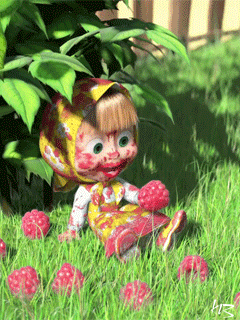 